I. OBECNÁ USTANOVENÍ1. Práva a povinností účastníků předškolní výchovy 
a vzděláváníZákladní cíle mateřské školy při zabezpečování předškolní výchovy 
a vzdělávání a školní vzdělávací programZákladní práva děti přijatých k předškolnímu vzděláváníZákladní práva zákonných zástupců při předškolním vzdělávání dětíPovinnosti zákonných zástupců 2. upřesnění podmínek pro přijetí a ukončení vzdělávání dítěte v mateřské školePřijetí dítěte k předškolnímu vzděláváníRozhodnutí ředitelky mateřské školy o přijetí dítěte k předškolnímu vzděláváníUkončení vzdělávání z důvodu neúčasti dítěte na vzděláváníUkončení vzdělávání dítěte z důvodu narušování provozu mateřské školy 
ze strany zákonných zástupcůUkončení vzdělávání dítěte ve zkušební doběUkončení vzdělávání z důvodu nehrazení úplaty za vzdělání nebo stravnéhoPřístup ke vzdělávání a školským službám za stejných podmínek jako občané České republiky mají také občané jiného členského státu Evropské unie 
a jejich rodinní příslušníci.3. Upřesnění výkonu práv a povinnosti zákonných zástupců 
při vzdělávání dětí a pravidla vzájemných vztahů zákonných zástupců s pedagogickými pracovníky mateřské školyZměna stanovených podmínek pobytu dítěte, způsobu a rozsahu jeho stravováníUpřesnění podmínek pro přebírání dětí od zákonných zástupců 
ke vzdělávání v mateřské škole a pro jejich předávání zákonným zástupcům po ukončení vzděláváníKonkretizace způsobu informování zákonných zástupců dětí o průběhu jejich vzdělávání a dosažených výsledcíchInformování zákonných zástupců dětí o mimořádných školních 
a mimoškolních akcíchKonkretizace způsobu omlouvání dětí zákonnými zástupci z každodenního vzdělávání a způsobu informování o jejich zdravotním stavuStanovení podmínek pro úhradu úplaty za předškolní vzdělávání 
a stravného v mateřské školeZákladní pravidla chování zákonných zástupců dětí při vzájemném styku se zaměstnanci mateřské školy, s jinými dětmi docházejícími do mateřské školy a s ostatními zákonnými zástupci4. Provoz a vnitřní režim mateřské školyPodmínky provozu a organizace vzdělávání v mateřské školeVnitřní denní režim při vzdělávání dětí5. Organizace školního stravováníZařízení školního stravování, organizace jeho provozu a rozsah služeb školního stravování Stravovací režim v průběhu vzděláváníÚprava postupu při odhlašování dětí ze školního stravování v případě jejich nepřítomnosti v mateřské škole.6. Podmínky zajištění bezpečnosti a ochrany zdraví dětí a jejich ochrany před sociálně patologickými jevy a před projevy diskriminace, nepřátelství nebo násilíPéče o zdraví a bezpečnost dětí při vzdělávání, ochrana před sociálně patologickými jevy a před projevy diskriminace, nepřátelství nebo násilí7. Zacházení s majetkem mateřské školyChování dětí při zacházení s majetkem mateřské školy v rámci vzděláváníPovinnosti zákonných zástupců při zacházení s majetkem mateřské školy při jejich pobytu v mateřské školeZabezpečení budovy MŠDalší bezpečnostní opatření8. Závěrečná ustanoveníSeznámení se Školním řádem a jeho dodržování je závazné pro zákonné zástupce dítěte i zaměstnance školyPlatnost a účinnostŘeditelka mateřské školy v souladu s § 30 odst. 1 a 3 zákona č. 561/2004 Sb., 
o předškolním, základním, středním, vyšším odborném a jiném vzdělávání (dále jen Školský zákon) vydává tento řád, kterým se upřesňují vzájemné vztahy mezi dětmi, jejich zákonnými zástupci a zaměstnanci školy.II. PRÁVA A POVINNOSTÍ ÚČASTNÍKŮ PŘEDŠKOLNÍ VÝCHOVY 
A VZDĚLÁVÁNÍ1. Základní cíle mateřské školy při zabezpečování předškolní výchovy 
a vzdělávání a školní vzdělávací program1.1. Mateřská škola v rámci předškolní výchovy a vzdělávání (dále jen „vzdělávání“)podporuje rozvoj osobnosti dítěte předškolního věku,podílí se na osvojování základních pravidel chování dítětem,vytváří základní předpoklady pro pokračování ve vzdělávání,podílí se na jeho zdravém citovém, rozumovém a tělesném rozvoji,podporuje získávání základních životních hodnot a mezilidských vztahů dítěte,napomáhá vyrovnávat nerovnosti vývoje dětí před jejich vstupem 
do základního vzdělávání,vytváří podmínky pro rozvoj nadaných dětíposkytuje speciální pedagogickou péči dětem se speciálními vzdělávacími potřebami, 1.2. Školní vzdělávací program upřesňuje cíle, zaměření, formy a obsah vzdělávání 
podle konkrétních podmínek uplatněných v mateřské škole.1.3. Při plnění základních cílů vzdělávání a školního vzdělávacího programu mateřská škola postupuje v souladu se zásadami uvedenými v § 2 odst. 1 zákona 
č. 561/2004 Sb., o předškolním, základním, středním a vyšším odborným a jiném vzdělávání (školský zákon), ve znění pozdějších předpisů a řídí se platnými právními předpisy, zejména pak ustanoveními zákona č. 561/2004 Sb., o předškolním, základním, středním a vyšším odborným a jiném vzdělávání (školský zákon), 
ve znění pozdějších přepisů a vyhláškou č. 14/2005 Sb., o předškolním vzdělávání 
ve znění pozdějších předpisů (dále jen „Vyhláška o MŠ“). 1.4.Systém péče o děti s přiznaným podpůrným opatřením:a) podpůrná opatření prvního stupně:ředitelka školy rozhodne o poskytování podpůrných opatření prvního stupně bez doporučení školského poradenského zařízení i bez informovaného souhlasu zákonného zástupce. Učitelka MŠ zpracuje plán pedagogické podpory 
a projedná jej s ředitelkou. Pokud tato podpůrná opatření nepostačovala, doporučí ředitelka využití poradenské pomoci za účelem posouzení speciálního vzdělávání dítěte.b) podpůrná opatření druhého až pátého stupně:podmínkou pro uplatnění podpůrného opatření 2. až 5. stupně je doporučení školského poradenského zařízení s informovaným souhlasem zákonného zástupce dítěte. K poskytnutí poradenské pomoci školského poradenského zařízení dojde na základě vlastního uvážení zákonného zástupce, doporučení ředitelky školy nebo OSPOD.poskytování podpůrných opatření 2. až 5. stupně bude zahájen bezodkladně 
po obdržení doporučení školského poradenského zařízení a získání informovaného souhlasu zákonného zástupce. Podpůrné opatření bude vyhodnocováno nejméně 1x ročně, v případě souvisejících okolností častěji. Ukončení poskytování podpůrného opatření 2. až 5. stupně je-li z doporučení školského poradenského zařízení zřejmé, že podpůrná opatření již nejsou potřeba. V takovém případě se nevyžaduje informovaný souhlas zákonného zástupce, s ním se pouze projedná.2. Základní práva děti přijatých k předškolnímu vzdělávání2.1. Každé přijaté dítě (dále jen „dítě“) má právona kvalitní předškolní vzdělávání v rozsahu zaručující optimální rozvoj jeho schopností a rozvoj jeho osobnosti,na zajištění činností a služeb poskytovaných školskými poradenskými zařízeními v rozsahu stanoveném ve školském zákoně,na fyzicky i psychicky bezpečné prostředí při pobytu v mateřské škole. 2.2. Při vzdělávání mají dále všechny děti práva, která jim zaručuje Listina lidských práv a svobod a Úmluva o právech dítěte.2.3. Další práva dětí při vzdělávání vyplývají z ustanovení ostatních článků tohoto školního řádu.3. Základní práva zákonných zástupců při předškolním vzdělávání dětí3.1. Rodiče dětí, popřípadě jiné osoby jako opatrovníci nebo osvojitelé dětí (dále jen „zákonní zástupci“) mají právo na informace o průběhu a výsledcích vzdělávání dětí, vyjadřovat se ke všem rozhodnutím mateřské školy týkajícím se podstatných záležitostí vzdělávání dětí, na poradenskou pomoc mateřské školy nebo školského poradenského zařízení v záležitostech týkajících se vzdělávání dětí.3.2. Konkretizace realizace práv zákonných zástupců při vzdělávání dětí 
a podrobnosti k jejich výkonu jsou uvedeny v odstavci III „Upřesnění výkonu práv 
a povinností zákonných zástupců při vzdělávání dětí a pravidla vzájemných vztahů zákonných zástupců s pedagogickými pracovníky školy“ tohoto školního řádu.4. Povinnosti zákonných zástupců4.1. Zákonní zástupci dětí a nezletilých žáků jsou povinni:a) přihlásit dítě k předškolnímu vzdělávání v kalendářním roce, ve kterém začíná povinnost předškolního vzdělávání. Pokud nepřihlásí zákonný zástupce dítě povinnému předškolnímu vzdělávání, dopustí se přestupku podle § 182a zákona č. 561/2004 Sb. o předškolním, základním, středním, vyšším odborném a jiném vzdělávání (školský zákon), ve znění pozdějších předpisů.Dítě, pro které je předškolní vzdělávání povinné, se vzdělává ve spádové mateřské škole, pokud se zákonný zástupce nerozhodl pro jinou mateřskou školu nebo 
pro individuální vzdělávání dítěte.Povinné předškolní vzdělávání má formu pravidelné denní docházky v pracovních dnech nejméně 4 hodiny v časovém rozpětí od 8 do 12 hodin (mimo období školních prázdnin).Dále jsou povinni zajistit, aby dítě, které plní povinné předškolní vzdělávání, docházelo řádně do mateřské školy. Zanedbává-li zákonný zástupce péči o povinné předškolní vzdělávání dítěte, dopustí se tím přestupku podle § 182a zákona č. 561/2004 Sb. o předškolním, základním, středním, vyšším odborném a jiném vzdělávání (školský zákon), ve znění pozdějších předpisů.b) zajistit, aby dítě řádně docházelo do mateřské školy, pří příchodu do mateřské školy bylo vhodně a čistě upravenoc) zajistit, aby dítě do mateřské školy nedonášelo cenné předměty, elektroniku 
(např. tablet, mobil, apod.)d) na vyzvání ředitelky školy nebo vedoucí učitelky MŠ se osobně zúčastnit projednání závažných otázek týkajících se vzdělávání dítěte,e) informovat mateřskou školu o změně zdravotní způsobilosti, zdravotních obtížích dítěte nebo jiných závažných skutečnostech, které by mohly mít vliv na průběh vzdělávání dítěte,f) dokládat důvody nepřítomnosti dítěte v souladu s podmínkami stanovenými školním řádem u dětí plnících povinné předškolní vzdělávání při předem známé absenci delší než 3 dny doložit žádost o uvolnění z povinného předškolního vzdělávání, která bude obsahovat:jméno dítěteoznámení skutečnosti, které odůvodňují uvolnění dítětepodpis rodičůV ostatních případech při absenci omlouvá nepřítomné dítě zákonný zástupce telefonicky v den začátku absence nejdéle do 7.30 hodin. Neomluvená absence bude řešena pohovorem, na který je zákonný zástupce pozván doporučujícím dopisem. Při pokračování absence zašle ředitelka školy oznámení orgánu sociálně právní ochrany dětí.g) oznamovat škole a školskému zařízení údaje podle § 28 odst. 2 a 3 zákona č. 561/2004 Sb. o předškolním, základním, středním, vyšším odborném a jiném vzdělávání (školský zákon), ve znění pozdějších předpisů, další údaje, které jsou podstatné pro průběh vzdělávání nebo bezpečnost dítěte a změny v těchto údajích (např. údaje pro vedení školní matriky),h) ve stanoveném termínu hradit úplatu za předškolní vzdělávání a stravné.4.2. Další povinnosti zákonných zástupců při předškolním vzdělávání vyplývají z ustanovení ostatních článků tohoto školního řádu.4.3. Konkretizace, realizace povinností zákonných zástupců při vzdělávání 
dětí a podrobnosti k jejich výkonu jsou uvedeny v čl. III „Upřesnění výkonu práv 
a povinností zákonných zástupců při vzdělávání dětí a pravidla vzájemných vztahů zákonných zástupců s pedagogickými pracovníky školy.“III. UPŘESNĚNÍ PODMÍNEK PRO PŘIJETÍ A UKONČENÍ VZDĚLÁVÁNÍ DÍTĚTE V MATEŘSKÉ ŠKOLE1. Přijetí dítěte k předškolnímu vzděláváníPro přijetí dítěte k předškolnímu vzdělávání předkládá zákonný zástupce dítěte:žádost zákonného zástupce o přijetí dítěte k předškolnímu vzdělávání 
– příloha č. 1evidenční list dítěte se všemi náležitostmi a podepsaný zákonným zástupcem oznámení rodičů – vyzvedávání dítěte přihlášku ke stravování potvrzení o tom, že se dítě podrobilo stanoveným pravidelným očkováním, 
má doklad, že je proti nákaze imunní nebo se nemůže očkování podrobit pro trvalou kontraindikaci.1.1Při přijetí dítěte k předškolnímu vzdělávání může ředitelka školy sjednat 
se zákonným zástupcem zkušební pobyt dítěte v mateřské škole v délce 
nejvýše 3 měsíců.2. Rozhodnutí ředitelky mateřské školy o přijetí dítěte k předškolnímu vzděláváníNa základě žádosti zákonného zástupce vydává ředitelka mateřské školy Rozhodnutí o přijetí dítěte k předškolnímu vzdělávání v souladu se zákonem 
č. 500/2004 Sb., správní řád ve znění pozdějších předpisů a zákonem 
č. 561/2004 Sb., o předškolním, základním, středním, vyšším odborném 
a jiném vzdělávání (Školský zákon), ve znění pozdějších předpisů.3. Ukončení vzdělávání z důvodu neúčasti dítěte na vzděláváníŘeditelka školy může rozhodnout o ukončení vzdělávání dítěte, pokud se nepřetržitě neúčastnilo vzdělávání po dobu delší než dva týdny a nebylo omluveno zákonným zástupcem podle stanovených pravidel tohoto školního řádu. 4. Ukončení vzdělávání dítěte z důvodu narušování provozu mateřské školy 
ze strany zákonných zástupcůV případě, že zákonní zástupci dítěte závažným způsobem nebo opakovaně porušují pravidla stanovená v bodě 18. tohoto školního řádu, může ředitelka rozhodnout 
o ukončení vzdělávání dítěte v mateřské škole z důvodu narušování provozu mateřské školy.5. Ukončení vzdělávání dítěte ve zkušební doběPokud při přijetí dítěte ke vzdělávání v mateřské škole byla stanovena zkušební doba pobytu a lékař nebo školské poradenské zařízení v průběhu této zkušební doby doporučí nezatěžovat dítě dalším vzděláváním, může ředitelka školy na podnět vedoucí učitelky mateřské školy a na základě písemného oznámení – žádosti zákonných zástupců, rozhodnout o ukončení vzdělávání takového dítěte v mateřské škole. 6. Ukončení vzdělávání z důvodu nehrazení úplaty za vzdělání nebo stravnéhoV případě, že zákonní zástupci dítěte opakovaně nedodržují podmínky stanovené 
pro úhradu úplaty za vzdělávání nebo stravného uvedené v tomto školním řádu, může ředitelka rozhodnout o ukončení vzdělávání dítěte v mateřské škole z důvodu nehrazení stanovených úplat.7. Přístup ke vzdělávání a školským službám za stejných podmínek jako občané České republiky mají také občané jiného členského státu Evropské unie a jejich rodinní příslušníci.Cizinci ze třetích států sice mají přístup k předškolnímu vzdělávání, zákonem však není zaručeno, že za stejných podmínek jako občané České republiky. 
Pod tímto pojmem "cizinec ze třetího státu“ se rozumí osoba, která nemá občanství České republiky, ani jiného členského státu Evropské unie, pobývá však oprávněně na území České republiky. Pokud bude přístup k předškolnímu vzdělávání odepřen cizinci ze třetího státu, nemusí to být ještě v rozporu se školským zákonem 
č. 561/2004 Sb., o předškolním, základním, středním, vyšším odborném a jiném vzdělávání (Školský zákon), ve znění pozdějších předpisů nebo prováděcími právními předpisy.Někteří cizinci ze třetích států však mohou takovéto oprávnění získat, 
např. pokud je rodinným příslušníkem občana jiného členského státu Evropské unie, nebo pokud má Policií ČR přiznáno postavení dlouhodobě pobývajícího rezidenta 
na území ČR, nebo bylo mu přiznáno postavení dlouhodobě pobývajícího rezidenta v jiném členském státě Evropské unie a na území České republiky mu bylo uděleno povolení k pobytu. Cizinci ze třetích států mají na základě rozhodnutí zřizovatele přístupné předškolní vzdělávání za stejných podmínek jako občané České republiky.IV. UPŘESNĚNÍ VÝKONU PRÁV A POVINNOSTI ZÁKONNÝCH ZÁSTUPCŮ PŘI VZDĚLÁVÁNÍ DĚTÍ A PRAVIDLA VZÁJEMNÝCH VZTAHŮ ZÁKONNÝCH ZÁSTUPCŮ S PEDAGOGICKÝMI PRACOVNÍKY 
MATEŘSKÉ ŠKOLY1. Změna stanovených podmínek pobytu dítěte, způsobu a rozsahu 
jeho stravování1.1. Při přijetí dítěte do mateřské školy stanoví ředitelka školy po dohodě se zákonnými zástupci dítěte dny docházky dítěte do mateřské školy a délku jeho pobytu v těchto dnech v mateřské škole a zároveň dohodne se zákonnými zástupci dítěte způsob 
a rozsah jeho stravování po dobu pobytu v mateřské škole.1.2Pokud zákonní zástupci budou požadovat změnu těchto sjednaných podmínek, 
je nutno tuto změnu opět dohodnout s ředitelkou školy.2. Upřesnění podmínek pro přebírání dětí od zákonných zástupců ke vzdělávání v mateřské škole a pro jejich předávání zákonným zástupcům po ukončení vzdělávání2.1. Zákonní zástupci v době určené pro příchod dětí do mateřské školy předávají dítě 
po jeho převlečení v šatně pedagogickým pracovnicím ve třídě MŠ.2.2. Zákonní zástupci si přebírají dítě po skončení jeho vzdělávání od pedagogického pracovníka mateřské školy přímo ve třídě, do které dítě dochází, popřípadě 
na zahradě mateřské školy a to v době určené mateřskou školou k přebírání dětí zákonnými zástupci.2.3. V případě, že je se zákonnými zástupci dítěte dohodnuta individuální délka jeho pobytu v mateřské škole, bude s nimi i samostatně dohodnut způsob přebírání dítěte ke vzdělávání a jeho předávání po ukončení vzdělávání.  2.4. Zákonní zástupci dítěte mohou pověřit jinou osobu pro jeho přebírání a předávání 
při vzdělávání v mateřské škole. Vystavené písemné pověření podepsané zákonnými zástupci dítěte předají zákonní zástupci ředitelce ZŠ a MŠ prostřednictvím učitelek mateřské školy.2.5. Pokud si pověřená osoba nevyzvedne dítě do stanovené doby, příslušný pedagogický pracovníka) pokusí se pověřené osoby kontaktovat telefonicky, b) informuje telefonicky ředitelku školy,c) řídí se postupem doporučeným MŠMT  - obrátí na se na obecní úřad, který je podle § 15 zákona č. 359/1999 Sb. o sociálně právní ochraně dětí, ve znění pozdějších předpisů povinen zajistit dítěti neodkladnou péči, případně se obrátí na Policii ČR 
- podle § 43 zákona č. 283/1991 Sb., o Policii České republiky, ve znění pozdějších předpisů, má každý právo obrátit se na policistu a policejní útvary se žádostí o pomoc.3. Konkretizace způsobu informování zákonných zástupců dětí o průběhu 
jejich vzdělávání a dosažených výsledcích3.1. Zákonní zástupci dítěte se mohou informovat o cílech, zaměření, formách a obsahu vzdělávání konkretizovaných podle podmínek uplatněných v mateřské škole 
ve školním vzdělávacím programu, který je volně přístupný ve vestibulu školy.3.2. Zákonní zástupci dítěte se mohou průběžně během roku v době určené pro příchod dětí do mateřské školy a jejich předání ke vzdělávání informovat u pedagogického pracovníka vykonávajícího pedagogickou činnost ve třídě, do které dítě dochází, 
o průběhu a výsledcích vzdělávání dítěte.3.3. Ředitelka školy svolává třídní schůzky, na kterých jsou zákonní zástupci dětí informováni o všech rozhodnutích mateřské školy týkajících se podstatných záležitostí vzdělávání dětí. V případě nezbytné potřeby může být svolána 
i mimořádná schůzka rodičů s vedením mateřské školy, a to zejména z provozních důvodů. 3.4. Zákonní zástupci dítěte si mohou domluvit s ředitelkou školy nebo s pedagogickým pracovníkem školy vykonávajícím pedagogickou činnost ve třídě, individuální pohovor, na kterém budou projednány podstatné připomínky zákonných zástupců 
ke vzdělávání dítěte.3.5. Ředitelka školy nebo pedagogický pracovník vykonávající pedagogickou činnost ve třídě, do které dítě dochází, mohou vyzvat zákonné zástupce, aby se osobně dostavili k projednání závažných otázek týkajících se vzdělávání dítěte.4. Informování zákonných zástupců dětí o mimořádných školních 
a mimoškolních akcích4.1. Pokud mateřská škola organizuje a pořádá akce, jako jsou výlety, exkurze, divadelní a filmová představení pro děti, besídky, dětské dny apod., informuje o tom v dostatečném předstihu zákonné zástupce dětí prostřednictvím sdělení pedagogickým pracovníkem při předávání dítěte zákonnému zástupci po ukončení denního vzdělávání, popřípadě písemným upozorněním umístěným na nástěnkách v šatně a na webových stránkách školy.4.2. V případě, že součástí akcí uvedených v bodě 4.1. bude  i finanční příspěvek rodičů, vyžádá si mateřská škola souhlas zákonných zástupců s účastí dítěte na takovéto akci.5. Konkretizace způsobu omlouvání dětí zákonnými zástupci z každodenního vzdělávání a způsobu informování o jejich zdravotním stavu5.1. Pokud je zákonnému zástupci dopředu známá krátkodobá nepřítomnost dítěte při vzdělávání v mateřské škole, oznámí tuto skutečnost včetně uvedení důvodu 
a doby nepřítomnosti dítěte v dostatečném předstihu telefonickou formou nebo osobně mateřské škole. 5.2. V případě, že dítě onemocní nebo se mu stane úraz a nemůže se z tohoto důvodu účastnit vzdělávání, oznámí tuto skutečnost bez zbytečného odkladu zákonný zástupce mateřské škole a to včetně předpokládané doby nepřítomnosti dítěte v mateřské škole. Oznámení této nepředvídané nepřítomnosti dítěte je možné 
i telefonicky.5.3. Při předávání dítěte ke každodennímu vzdělávání v mateřské škole informuje zákonný zástupce dítěte přejímajícího pedagogického pracovníka o případných menších zdravotních obtížích dítěte, které by mohly mít vliv na omezení jeho činnosti 
při vzdělávání. 5.4. Zákonní zástupci dítěte informují mateřskou školu o každé změně zdravotní způsobilosti dítěte, o větších zdravotních potížích a dalších závažných skutečnostech, které by mohly mít vliv na průběh vzdělávání dítěte.6. Stanovení podmínek pro úhradu úplaty za předškolní vzdělávání a stravného v mateřské škole6.1. Úhrada úplaty za vzděláváníZákonní zástupci, kteří nejsou osvobozeni od úplaty za vzdělávání, dodržují 
při úhradě úplaty následující podmínky:výše úplaty činí 400,- Kč měsíčně za každé zapsané dítědětem, jimž je docházka do MŠ omezena nejvýše na 4 hodiny denně z důvodů pobírání rodičovského příspěvku rodičem dítěte (§ 30 odst. 3 písm. b zákona 
č. 117/1994 Sb., o státní sociální podpoře, ve znění pozdějších předpisů, se výše úplaty snižuje o 1/3 stanovené základní částky. Vzdělávání posledních 12 měsíců v MŠ se poskytuje bezúplatně (předškoláci).Úplata za předškolní vzdělávání se v případě, že dítě nepřijde do MŠ ani jeden den v měsíci a je z docházky řádně omluveno neplatí.Pro kalendářní měsíc, v němž bude omezen nebo přerušen provoz MŠ po dobu delší než 5 vyučovacích dnů, bude výše úplaty poměrně snížena dle rozsahu omezení nebo přerušení provozu MŠ.6.2. Zákonní zástupci dodržují při úhradě úplaty za předškolní vzdělávání podmínky stanovené ve směrnici o úplatě v MŠ.6.3. Úhrada stravného  Zákonní zástupci dodržují při úhradě stravného podmínky stanovené 
ve směrnici o úhradě stravného.7. Základní pravidla chování zákonných zástupců dětí při vzájemném styku se zaměstnanci mateřské školy, s jinými dětmi docházejícími do mateřské školy a s ostatními zákonnými zástupciPři pobytu v mateřské škole zákonní zástupci dětídodržují stanovenou organizaci provozu mateřské školy a vnitřní režim mateřské školy,řídí se školním řádem mateřské školy,dodržují při vzájemném styku se zaměstnanci mateřské školy, s jinými dětmi docházejícími do mateřské školy a s ostatními zákonnými zástupci dětí pravidla slušnosti a vzájemné ohleduplnosti.V. PROVOZ A VNITŘNÍ REŽIM MATEŘSKÉ ŠKOLY1. Podmínky provozu a organizace vzdělávání v mateřské škole1.1. Mateřská škola je zřízena jako škola s celodenním provozem s určenou dobou pobytu od 6,30hodin do 16,30hodin.1.2. V měsících červenci a srpnu může ředitelka školy po dohodě se zřizovatelem stanovený provoz v bodě 1.1 tohoto školního řádu omezit nebo přerušit, 
a to zejména z důvodu stavebních úprav, předpokládaného nízkého počtu dětí v tomto období, nedostatku pedagogického personálu apod. Rozsah omezení nebo přerušení oznámí ředitelka školy zákonným zástupcům dětí nejméně 2 měsíce předem.1.3. Provoz mateřské školy lze ze závažných důvodů a po projednání se zřizovatelem omezit nebo přerušit i v jiném období než stanoveném v odstavci 1.2. Za závažné důvody se považují organizační či technické příčiny, které znemožňují řádné poskytování předškolního vzdělávání. Informaci o omezení nebo přerušení provozu zveřejní ředitelka mateřské školy na přístupném místě ve škole a na webových stránkách školy neprodleně poté, co o omezení nebo přerušení provozu rozhodne.1.4. Vzdělávání v mateřské škole probíhá ve dvou třídách, do které se zařazují děti ve věku 2 až 7 let.1.5.  Mateřská škola má dvě třídy se zaměřením Školního vzdělávacího programu 
pro předškolní vzdělávání „Svět kolem nás“.1.6. Mateřská škola může organizovat zotavovací pobyty ve zdravotně příznivém prostředí bez přerušení vzdělávání, školní výlety a další akce související s výchovně vzdělávací činností školy.  O uskutečnění těchto pobytů, výletů a dalších akcí informuje mateřská škola zákonné zástupce dětí nejméně týden před jejich zahájením. 2. Vnitřní denní režim při vzdělávání dětí2.1. Předškolní vzdělávání dětí podle stanoveného školního vzdělávacího (rámcového) programu probíhá v základním denním režimu:6,30 – 8,15 nástup dětí do MŠ, děti jsou předávány pedagogické pracovnici a vykonávají volně spontánní zájmové aktivity, individuální práce s předškoláky8,15 – 8,45pohybová aktivita – cvičení s hudbou s rozličným nářadím, se zařazením zdravotních cviků a hudebně pohybových her,ranní kruh8,45 – 9,15hygiena dětí, dopolední svačinka,9,15 – 9,45činnost řízená pedagogem,10,00 - 11,30,pobyt dětí venku,11,30 - 12,15oběd, osobní hygiena dětí,12,15 - 14,00spánek, odpočinek dětí respektující rozdílné potřeby dětí, individuální práce s dětmi s nižší potřebou spánku,14,00 – 16,30osobní hygiena dětí, svačinka, volné činnosti a aktivity dětí řízené pedagogem zaměřené především na hry, zájmové činnosti a pohybové aktivity dětí, v případě pěkného počasí může odpolední činnost probíhat na školní zahradě, tato doba je také určena pro přebírání dětí zákonnými zástupci, kteří nikdy nenechají své děti bez dozoru.2.2.  Stanovený základní režim dne může být pozměněn v případě, že to vyplývá ze ŠVP, 
a to v případě např. výletů, exkurzí, divadelních a filmových představení pro děti, besídek, dětských dnů a podobných akcí.VI. ORGANIZACE ŠKOLNÍHO STRAVOVÁNÍ1. Zařízení školního stravování, organizace jeho provozu a rozsah služeb školního stravování1.1. Školní stravování v mateřské škole zabezpečuje školní jídelna v provozovně prostorově umístěné vedle třídy mateřské školy. Při přípravě jídel postupuje školní jídelna podle Vyhlášky MŠMT č.107/2005 Sb., o školním stravování, 
ve znění pozdějších předpisů (dále jen vyhláška o školním stravování) a řídí 
se platnými výživovými normami a zásadami zdravé výživy.1.2. Školní jídelna připravuje jídla, která jsou vydávána okýnkem do tříd.1.3. Školní jídelna připravuje stravu a dítě přihlášené k celodennímu pobytu v mateřské škole má právo denně odebrat dopolední přesnídávku, oběd a odpolední svačinu. Kromě jídel připravuje školní jídelna i tekutiny, které děti během svého pobytu v mateřské škole konzumují v rámci „pitného režimu“.1.4. Pokud je zákonným zástupcem dohodnuta jiná délka pobytu dítěte v mateřské škole, než celodenní, má dítě právo odebrat jídla připravovaná školní jídelnou a vydávána dětem v době jeho pobytu v mateřské škole.2. Stravovací režim v průběhu vzdělávání2.1. V průběhu denního pobytu v mateřské škole se děti stravují podle následujícího základního stravovacího režimu: 8.45 – 9.15  Podávání dopolední přesnídávky v samoobslužném režimu11.30 –12.15  Oběd14.15 –14.30  Podávání odpolední svačinky2.2. V rámci „pitného režimu“ mají děti po dobu svého denního pobytu v mateřské škole k dispozici nápoje (čaje, ovocné šťávy, vitamínové nápoje, džusy, minerálky), 
které jsou připravovány podle zásad zdravé výživy a se zaměřením na častou obměnu jednotlivých druhů nápojů. Děti požívají nápoje v průběhu celého pobytu v mateřské škole v samoobslužném režimu podle vlastního pocitu žízně.3. Úprava postupu při odhlašování dětí ze školního stravování v případě 
jejich nepřítomnosti v mateřské škole.3.1. Při omlouvání dětí zákonnými zástupci z každodenního vzdělávání z důvodu dopředu známé nepřítomnosti zajistí mateřská škola automaticky nahlášení této
skutečnosti vedoucí školní jídelny.3.2. V případě, že dítě náhle onemocní nebo se mu stane úraz a nemůže se z toho důvodu účastnit vzdělávání, oznámí tuto skutečnost bez zbytečného odkladu zákonný zástupce i vedoucí školní jídelny. Oznámení této nepředvídané nepřítomnosti dítěte vedoucí školní jídelny je možné i prostřednictvím telefonu .3.3. Pokud nepřítomnost dítěte nebyla dopředu známá, mohou si zákonní zástupci 
za první den nepřítomnosti dítěte vyzvednout ve školní jídelně do 11.30 hodin oběd, na který by mělo dítě za tento den nárok. Ostatní jídla lze za tento den odebrat, pouze pokud to umožňují hygienické normy.VII. PODMÍNKY ZAJIŠTĚNÍ BEZPEČNOSTI A OCHRANY ZDRAVÍ DĚTÍ 
A JEJICH OCHRANY PŘED SOCIÁLNĚ PATOLOGICKÝMI JEVY 
A PŘED PROJEVY DISKRIMINACE, NEPŘÁTELSTVÍ NEBO NÁSILÍ1. Péče o zdraví a bezpečnost dětí při vzdělávání1.1. Mateřská škola vykonává dohled nad dítětem od doby, kdy je pedagogický pracovník převezme od jeho zákonného zástupce nebo jím pověřené osoby, až do doby, 
kdy je pedagogický pracovník předá jeho zákonnému zástupci nebo jím pověřené osobě. Předat dítě pověřené osobě lze jen na základě písemného pověření vystaveného zákonným zástupcem dítěte.1.2. K zajištění bezpečnosti dětí při pobytu mimo území mateřské školy stanoví ředitelka školy počet pedagogických pracovníků tak, aby na jednoho pedagogického pracovníka připadlo nejvýšea) 20 dětí z běžných tříd dětí nebob) 12 dětí ve třídě, kde jsou zařazeny děti se zdravotním postižením.1.3. Výjimečně může ředitel mateřské školy zvýšit počty dětí uvedenéa) v odstavci 2 písm. a), nejvýše však o 8 dětí, nebob) v odstavci 2 písm. b), nejvýše však o 11 dětí.1.4. Při zvýšení počtu dětí nebo při specifických činnostech, například sportovních činnostech, nebo při pobytu dětí v prostředí náročném na bezpečnost určí ředitelka školy k zajištění bezpečnosti dětí dalšího pedagogického pracovníka, 
ve výjimečných případech jinou zletilou osobu, která je způsobilá k právním úkonům a která je v pracovněprávním vztahu k právnické osobě, která vykonává činnost mateřské školy.1.5. Při zajišťování zotavovacích pobytů, popřípadě výletů pro děti určí ředitelka školy počet pedagogických pracovníků tak, aby byla zajištěna výchova dětí, včetně dětí 
se zdravotním postižením, jejich bezpečnost a ochrana zdraví.1.6. Při vzdělávání dětí dodržují pedagogičtí pracovníci pravidla a zásady bezpečnosti 
a ochrany zdraví při práci, které pro tuto oblast stanoví platná školská 
a pracovněprávní legislativa.1.7. Zejména vzhledem k ochraně zdraví ostatních dětí může pedagogický pracovník, pokud má při přebírání dítěte od zákonného zástupce nebo jim pověřené osoby podezření, že dítě není zdravé (zánět spojivek, nachlazení, teplota, výskyt vší a hnid aj.) požádat zákonného zástupce, aby si dítě ponechal doma případně požadovat doložení zdravotní způsobilosti dítěte ke vzdělávání formou předložení potvrzení 
od ošetřujícího lékaře.1.8. Také při nástupu dítěte po jeho onemocnění si může vyžádat pedagogický pracovník od zákonného zástupce dítěte písemné potvrzení od ošetřujícího lékaře, že dítě 
je zdravé a může být v kolektivu ostatních dětí.1.9. Zejména při dále uvedených specifických činnostech, které vyžadují zvýšený dohled na bezpečnost dětí, dodržují pedagogičtí pracovníci i ostatní zaměstnanci následující zásady, podrobněji popsané v dalších směrnicích školy, zejména směrnicí k výletům, školám v přírodě a BOZP:Při přesunech dětí při pobytu mimo území mateřské školy po pozemních komunikacích se pedagogický dozor řídí pravidly silničního provozu, zejména, kde není chodník nebo je-li neschůdný, chodí se po levé krajnici, a kde není krajnice nebo je-li neschůdná, chodí se co nejblíže při levém okraji vozovky. Chodci smějí jít po krajnici nebo 
při okraji vozovky nejvýše dva vedle sebe. Při snížené viditelnosti, zvýšeném provozu na pozemních komunikacích nebo v nebezpečných a nepřehledných úsecích smějí jít chodci pouze za sebou.pobyt dětí v příroděvyužívají se pouze známá bezpečná místa, pedagogičtí pracovníci dbají, aby děti neopustily vymezené prostranstvípedagogičtí pracovníci před pobytem dětí zkontrolují prostor a odstraní všechny nebezpečné věci a překážky (sklo, hřebíky, plechovky, ostré velké kameny apod.)b) rozdělávání ohně             pouze při mimoškolních akcích, které pořádá mateřská škola typu dětského dne, pohádkového lesa apod., a kterých se účastní i zákonní zástupci dětíjen na místech určených pro rozdělávání ohněza přítomnosti člena hasičského sboru nebo pedagogického pracovníka zaškoleného v protipožární ochraně při otevřeném ohniv blízkosti je dostatečný zdroj vody, odpovídající hasicí přístroj nebo jiný materiál k hašení otevřeného ohněpedagogický dohled zajišťuje, aby se děti pohybovaly v bezpečné vzdálenosti 
od otevřeného ohně, přičemž počítá i se směrem a sílou větru a dbá, aby v blízkosti ohně nebyl snadno vznětlivý materiálpo ukončení akce pedagogický dohled zajistí úplné uhašení otevřeného ohněc) sportovní činnosti a pohybové aktivitypřed cvičením dětí a dalšími pohybovými aktivitami, které probíhají ve třídách, popřípadě v jiných vyčleněných prostorách v objektu budovy mateřské školy nebo probíhají na venkovních prostorách areálu mateřské školy, kontrolují pedagogičtí pracovníci školy, zda prostory jsou k těmto aktivitám dostatečně připraveny, odstraňují všechny překážky, které by mohly vést ke zranění dítěte a při použití tělocvičného načiní a nářadí kontrolují jeho funkčnost a bezpečnostpedagogičtí pracovníci dále dbají, aby cvičení a pohybové aktivity 
byly přiměřené věku dětí a podle toho přizpůsobují intenzitu a obtížnost těchto aktivit individuálním schopnostem jednotlivých dětíd) pracovní a výtvarné činnostipři aktivitách rozvíjejících zručnost a výtvarné cítění dětí, při kterých 
je nezbytné použít nástroj, jako jsou nůžky, nože, kladívka apod., vykonávají děti práci s těmito nástroji za zvýšené opatrnosti a výhradně pod dohledem pedagogického pracovníka školy, nástroje jsou zvlášť upravené (nůžky nesmí mít ostré hroty apod.)přesuny dětí při pobytu mimo území mateřské školy po pozemních komunikacích                děti se přesunují ve skupině a to nejvýše ve dvojicíchskupina je zpravidla doprovázena dvěma pedagogickými pracovníky, z nichž jeden je na začátku skupiny a druhý na jejím konciskupina k přesunu využívá především chodníků a levé krajnice vozovky, první 
a poslední dvojice má reflexní vestyvozovku přechází skupina především na vyznačených přechodech pro chodce, přecházení vozovky jinde je povoleno pouze dovoluje-li to dopravní provoz 
a pedagogický doprovod je přesvědčen o bezpečnosti přechodu skupinypři přecházení vozovky používá v případě potřeby pedagogický doprovod zastavovací terčza snížené viditelnosti používá pedagogický dozor předepsané „zviditelňující“ vesty1.10. V ostatních otázkách BOZP se škola řídí svojí směrnicí k BOZP, 
která je součástí školního řádu a metodicky vychází z Metodického pokynu 
MŠMT k zajištění bezpečnosti a ochrany zdraví dětí, žáků a studentů ve školách 
a školských zařízeních zřizovaných Ministerstvem školství, mládeže a tělovýchovy ze dne 22. 12. 2005, čj. 37014/2005-25. 2. Ochrana před sociálně patologickými jevy a před projevy diskriminace, nepřátelství nebo násilí2.1. Důležitým prvkem ochrany před sociálně patologickými jevy je i výchovně vzdělávací působení na děti již předškolního věku zaměřené na zdravý způsob života.  
V rámci školního vzdělávacího programu jsou proto děti nenásilnou formou 
a přiměřeně k jejich věku a schopnostem pochopit a porozumět dané problematice seznamovány s nebezpečím drogové závislosti, alkoholismu, kouření, virtuální závislosti (počítače, televize, video) patologického hráčství (gamblerství), vandalismu, kriminality a jiných forem násilného chování a jsou jim vysvětlována pozitiva zdravého životního stylu.2.2. V rámci prevence před projevy diskriminace, nepřátelství a násilí provádí pedagogičtí pracovníci mateřské školy monitoring a screening vztahů mezi dětmi 
ve třídních kolektivech s cílem řešit případné deformující vztahy mezi dětmi 
již v jejich počátcích a to ve spolupráci se zákonnými zástupci, případně za pomoci školských poradenských zařízeních.2.3. Důležitým prvkem prevence v této oblasti je i vytvoření příznivého sociálního klimatu mezi dětmi navzájem, mezi dětmi a pedagogickými pracovníky a mezi pedagogickými pracovníky a zákonnými zástupci dětí.VIII. ZACHÁZENÍ S MAJETKEM MATEŘSKÉ ŠKOLY1. Chování dětí při zacházení s majetkem mateřské školy v rámci vzdělávání1.1. Po dobu vzdělávání při pobytu dítěte v mateřské škole zajišťují pedagogičtí pracovníci, aby děti zacházely šetrně s učebními pomůckami, hračkami a dalšími vzdělávacímu potřebami a nepoškozovaly ostatní majetek mateřské školy.2. Povinnosti zákonných zástupců při zacházení s majetkem mateřské školy 
při jejich pobytu v mateřské škole2.1. Zákonní zástupci pobývají v mateřské škole jen po dobu nezbytně nutnou 
pro převlečení dítěte do oblečení určenému ke vzdělávání a předání dítěte pedagogickému pracovníkovi mateřské školy a pro převzetí dítěte a převlečení 
do šatů, v kterých dítě přišlo do mateřské školy. Dále po dobu jednání 
s pedagogickými zaměstnanci školy týkajícího se vzdělávání dítěte, popřípadě 
po dobu jednání s vedoucí školní jídelny týkajícího se stravování dítěte.2.2. Po dobu pobytu v prostorách mateřské školy jsou zákonní zástupci povinni chovat 
se tak, aby nepoškozovali majetek mateřské školy a v případě, že zjistí jeho poškození, nahlásili tuto skutečnost neprodleně pedagogickému pracovníkovi školy.3. Zabezpečení budovy mateřské školy3.1. Školní budova je volně přístupná zvenčí pouze v době, stanovené pro přijímání dětí, nebo kdy je dozírajícími zaměstnanci školy zajištěna kontrola přicházejících osob. Budova se pro rodiče a děti otevírá v 6:30 hod. Po předání dětí učiteli do třídy se budova zavírá v 8:30 hod. V době provozu školky je budova uzavřena a zákonní zástupci si mohou děti vyzvednout po zazvonění na zaměstnance školy. Za uzavření dveří zodpovídají učitelky, školnice i zákonní zástupci. Každý 
z pracovníků školy, který otevírá budovu cizím příchozím, je povinen zjistit důvod jejich návštěvy a zajistit, aby se nepohybovali nekontrolovaně po budově. Další vchod do budovy přes školní jídelnu je uzamčen a za otevření (dodávky potravin, výdej obědů) je zodpovědná vedoucí školní jídelny a v odpoledních hodinách školnice.4. Další bezpečnostní opatření4.1. Ve všech budovách a prostorách školy platí přísný zákaz požívání alkoholu, používání nepovolených elektrických spotřebičů, odkládání osobních věcí zaměstnanců 
na místa, která k tomu nejsou určena.     4.2.„Ve smyslu evropského nařízení ke GDPR je třeba zachovávat mlčenlivost a chránit 
před zneužitím data, údaje a osobní údaje a zaměstnanců školy, citlivé osobní údaje, informace o zdravotním stavu dětí, žáků a studentů a výsledky poradenské pomoci školského poradenského zařízení, s nimiž přišel do styku, shromažďovat pouze nezbytné údaje a osobní údaje, bezpečně je ukládat a chránit před neoprávněným přístupem, neposkytovat je subjektům, které na ně nemají zákonný nárok, nepotřebné údaje vyřazovat a dál nezpracovávat!IX. ZÁVĚREČNÁ USTANOVENÍ1. Seznámení se Školním řádem a jeho dodržování je závazné pro zákonné zástupce dítěte i zaměstnance školy.1.1. O vydání a obsahu školního řádu informuje mateřská škola zákonné zástupce děti formou seznámení s obsahem tohoto školního řádu. Po seznámení s obsahem školního řádu rodiče potvrdí svým podpisem, že byli s obsahem školního řádu seznámeni 
a v plné míře ho budou respektovat. Jeden výtisk bude po celou dobu provozu školy umístěn v šatně mateřské školy.1.2Tento školní řád nabývá platnosti dnem podpisu ředitelkou školy a je účinný 
od 2. 9. 2019.2. Změny a dodatky školního řádu2.1	Tento školní řád č.j. 68/ 2019 vydaný dne 2. 9. 2019, ruší řád č.j. 264/18vydaný 28. 8. 20182.2.  Veškeré změny tohoto školního řádu mohou být provedeny pouze písemnou formou 
a před nabytím jejich účinnosti budou s nimi seznámeni všichni zaměstnanci mateřské školy a budou o nich informováni zákonní zástupci dětí.2.3.Nově přijímané zaměstnance seznámí se školním řádem zaměstnavatel při jejich nástupu do práce.Ořechov 2. 9. 2019Mgr. Pavla Chocholatá, ředitelka školyAktualizace školní řádu MŠ: dne 30. 6. 2022Oddíl: V. provoz a vnitřní režim MŠBod:   1.1 délka provozu MŠOddíl: Stanovení podmínek pro úhradu úplaty za předškolní vzdělávání a stravného v mateřské školeBod: 6.1 Úhrada úplaty za vzděláváníMgr. Pavla Chocholatá, ředitelka školy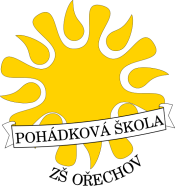 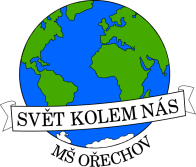 Základní škola a mateřská škola Ořechov, okres Uherské Hradištěpříspěvková organizaceIČO 75 023 652 RED IZO 600 124 550Základní škola a mateřská škola Ořechov, okres Uherské Hradištěpříspěvková organizaceIČO 75 023 652 RED IZO 600 124 550ORGANIZAČNÍ ŘÁDŠkolní řád mateřské školyČ.j.68/2019ORGANIZAČNÍ ŘÁDŠkolní řád mateřské školyČ.j.68/2019Vypracovala:Mgr. Pavla Chocholatá, ředitelka školySchválila:Mgr. Pavla Chocholatá, ředitelka školyPedagogická rada projednala dne:2. 9. 2019Směrnice nabývá platnosti dne:2. 9. 2019Směrnice nabývá účinnosti dne: 2. 9. 2019